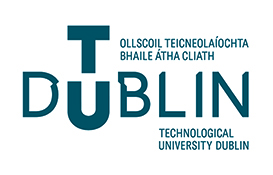 Spring Semester  May 2024 Exam TimetableFaculty of Arts and Humanities School of Social Sciences, Law, and EducationImportant notice for all students:Timetables are subject to change - revisit this site for updatesPlease ensure that you are in possession of a current photographic ID cardIf not, you should contact the Student Hub as soon as possibleNBA = National Basketball ArenaTU Dublin – Tallaght CampusBACHELOR OF ARTS (Hons) IN APPLIED SOCIAL CARE - YEAR 1BACHELOR OF ARTS (Hons) IN APPLIED SOCIAL CARE - YEAR 1BACHELOR OF ARTS (Hons) IN APPLIED SOCIAL CARE - YEAR 1BACHELOR OF ARTS (Hons) IN APPLIED SOCIAL CARE - YEAR 1BACHELOR OF ARTS (Hons) IN APPLIED SOCIAL CARE - YEAR 1TimetableCourse CodeHSASC_B_YEAR 1FULL TIME ONLYFULL TIME ONLYDATEDAYSUBJECTTIMELOCATION9th MayThursdayApplied Social Care 212:30-14.30NBA11th MaySaturdayChild Growth & Development 09:30-11.30NBA14th MayTuesdayLegal Studies - FT Only15:30-17.30NBABACHELOR OF ARTS EARLY CHILDCARE EDUCATION & CARE - YEAR 1BACHELOR OF ARTS EARLY CHILDCARE EDUCATION & CARE - YEAR 1BACHELOR OF ARTS EARLY CHILDCARE EDUCATION & CARE - YEAR 1BACHELOR OF ARTS EARLY CHILDCARE EDUCATION & CARE - YEAR 1BACHELOR OF ARTS EARLY CHILDCARE EDUCATION & CARE - YEAR 1TimetableCourse CodeHCHCE_D / HECHC_D - Year 1DATEDAYSUBJECTTIMELOCATION8th MayWednesdayChild Development 215:30-17.30NBA13th MayMondaySocial Institutions in the Early Years09:30-11.30NBABACHELOR OF ARTS (Hons) EARLY CHILDCARE EDUCATION & CARE - YEAR 1BACHELOR OF ARTS (Hons) EARLY CHILDCARE EDUCATION & CARE - YEAR 1BACHELOR OF ARTS (Hons) EARLY CHILDCARE EDUCATION & CARE - YEAR 1BACHELOR OF ARTS (Hons) EARLY CHILDCARE EDUCATION & CARE - YEAR 1BACHELOR OF ARTS (Hons) EARLY CHILDCARE EDUCATION & CARE - YEAR 1TimetableCourse CodeHCHCE_B / HECHC_B - Year 1DATEDAYSUBJECTTIMELOCATION8th MayWednesdayChild Development 215:30-17.30NBA13th MayMondaySocial Institutions in the Early Years09:30-11.30NBABACHELOR OF ARTS (Hons) IN APPLIED SOCIAL CARE - YEAR 2BACHELOR OF ARTS (Hons) IN APPLIED SOCIAL CARE - YEAR 2BACHELOR OF ARTS (Hons) IN APPLIED SOCIAL CARE - YEAR 2BACHELOR OF ARTS (Hons) IN APPLIED SOCIAL CARE - YEAR 2BACHELOR OF ARTS (Hons) IN APPLIED SOCIAL CARE - YEAR 2TimetableCourse CodeHSASC_B_YEAR 2FULL TIME ONLYFULL TIME ONLYDATEDAYSUBJECTTIMELOCATION 7th MayTuesdaySociety Mental, Emotional and Cognitive Health12:30-14.30NBA10th MayFridayWorking with People across the Lifespan12:30-14.30NBABACHELOR OF ARTS EARLY CHILDCARE EDUCATION & CARE - YEAR 2BACHELOR OF ARTS EARLY CHILDCARE EDUCATION & CARE - YEAR 2BACHELOR OF ARTS EARLY CHILDCARE EDUCATION & CARE - YEAR 2BACHELOR OF ARTS EARLY CHILDCARE EDUCATION & CARE - YEAR 2BACHELOR OF ARTS EARLY CHILDCARE EDUCATION & CARE - YEAR 2TimetableCourse CodeHCHCE_D - Year 2DATEDAYSUBJECTTIMELOCATION8th MayWednesdaySchool Aged Childcare09:30-11.30NBA10th MayFridayChildhood and Social Policy 15:30-17.30NBA15th MayWednesdayPsychology and Learning in Early Childhood 09:30-11.30NBABACHELOR OF ARTS EARLY CHILDHOOD EDUCATION & CARE - YEAR 2BACHELOR OF ARTS EARLY CHILDHOOD EDUCATION & CARE - YEAR 2BACHELOR OF ARTS EARLY CHILDHOOD EDUCATION & CARE - YEAR 2BACHELOR OF ARTS EARLY CHILDHOOD EDUCATION & CARE - YEAR 2BACHELOR OF ARTS EARLY CHILDHOOD EDUCATION & CARE - YEAR 2TimetableCourse CodeHCHCE_B - Year 2DATEDAYSUBJECTTIMELOCATION8th MayWednesdaySchool Aged Childcare09:30-11.30NBA10th MayFridayChildhood and Social Policy 15:30-17.30NBA15th MayWednesdayPsychology and Learning in Early Childhood 09:30-11.30NBABACHELOR OF ARTS EARLY CHILDHOOD EDUCATION & CARE - YEAR 3BACHELOR OF ARTS EARLY CHILDHOOD EDUCATION & CARE - YEAR 3BACHELOR OF ARTS EARLY CHILDHOOD EDUCATION & CARE - YEAR 3BACHELOR OF ARTS EARLY CHILDHOOD EDUCATION & CARE - YEAR 3BACHELOR OF ARTS EARLY CHILDHOOD EDUCATION & CARE - YEAR 3TimetableCourse CodeHCHCE_D - Year 3NEW PROG DATEDAYSUBJECTTIMELOCATION9th MayThursdayLanguage Acquistion09:30-11.3010th MayFridayLegal Studies for Early Childhood12:30-14.30BACHELOR OF ARTS (Hons) EARLY CHILDHOOD CARE & EDUCATION - YEAR 3BACHELOR OF ARTS (Hons) EARLY CHILDHOOD CARE & EDUCATION - YEAR 3BACHELOR OF ARTS (Hons) EARLY CHILDHOOD CARE & EDUCATION - YEAR 3BACHELOR OF ARTS (Hons) EARLY CHILDHOOD CARE & EDUCATION - YEAR 3BACHELOR OF ARTS (Hons) EARLY CHILDHOOD CARE & EDUCATION - YEAR 3TimetableCourse CodeHCHCE_B - Year 3NEW PROG DATEDAYSUBJECTTIMELOCATION9th MayThursdayLanguage Acquistion09:30-11.30NBA10th MayFridayLegal Studies for Early Childhood12:30-14.30NBABACHELOR OF ARTS (Hons) IN APPLIED SOCIAL CARE - YEAR 4BACHELOR OF ARTS (Hons) IN APPLIED SOCIAL CARE - YEAR 4BACHELOR OF ARTS (Hons) IN APPLIED SOCIAL CARE - YEAR 4BACHELOR OF ARTS (Hons) IN APPLIED SOCIAL CARE - YEAR 4BACHELOR OF ARTS (Hons) IN APPLIED SOCIAL CARE - YEAR 4TimetableCourse CodeHSASC_B_YEAR 4Full Time OnlyFull Time OnlyDATEDAYSUBJECTTIMELOCATION 9th MayThursdayCounselling Skills in a Social Care Setting15:30-17.30040/042BACHELOR OF ARTS (Hons) IN Early Childhood Care & Education - YEAR 4BACHELOR OF ARTS (Hons) IN Early Childhood Care & Education - YEAR 4BACHELOR OF ARTS (Hons) IN Early Childhood Care & Education - YEAR 4BACHELOR OF ARTS (Hons) IN Early Childhood Care & Education - YEAR 4BACHELOR OF ARTS (Hons) IN Early Childhood Care & Education - YEAR 4TimetableCourse CodeHCHCE_B_YEAR 4DATEDAYSUBJECTTIMELOCATION 8th MayWednesdayFamily Studies09.30-11.30040/04213th MayMondaySupporting Positive Interactions09.30-11.30NBAENGLISH AS A FOREIGN LANGUAGEENGLISH AS A FOREIGN LANGUAGEENGLISH AS A FOREIGN LANGUAGEENGLISH AS A FOREIGN LANGUAGEENGLISH AS A FOREIGN LANGUAGETimetableCourse CodeAll ProgrammesDATEDAYSUBJECTTIMELOCATION14th MayTuesdayEnglish as a foreign Language (Erasmus students) UPPER INTERMEDIATE19.00-21.00NBA14th MayTuesdayEnglish as a foreign Language (Part-Time) Intermediate19.00-21.00NBA